№ з/пНазва питанняНазва питання1.Про затвердження програмПро затвердження програм2.Депутатський запит Ольги Похиляк від 27.11.2020 №8/1/17Депутатський запит Ольги Похиляк від 27.11.2020 №8/1/173.Про внесення змін до Програми охорони навколишнього природного середовища Тернопільської міської територіальної громади на 2020-2023 рокиПро внесення змін до Програми охорони навколишнього природного середовища Тернопільської міської територіальної громади на 2020-2023 роки4.Звернення депутата міської ради Волянської Ружени від 07.12.2020 №08/20 щодо ремонту міжбудинкового проїзду за адресою вул.Вербицького, 22Звернення депутата міської ради Волянської Ружени від 07.12.2020 №08/20 щодо ремонту міжбудинкового проїзду за адресою вул.Вербицького, 225.Звернення депутата міської ради Волянської Ружени від 07.12.2020 №07/20 щодо ремонту дорожнього покриття у дворі будинку за адресою вул.Клима Савури, 8Звернення депутата міської ради Волянської Ружени від 07.12.2020 №07/20 щодо ремонту дорожнього покриття у дворі будинку за адресою вул.Клима Савури, 86.Звернення депутата міської ради Волянської Ружени від 07.12.2020 №06/20 щодо ремонту тротуарів на вулицях: Зелена, Весела, ПарковаЗвернення депутата міської ради Волянської Ружени від 07.12.2020 №06/20 щодо ремонту тротуарів на вулицях: Зелена, Весела, Паркова7.Лист-прохання Біскупської І.Й. від 08.12.2020 щодо капітального ремонту покрівліЛист-прохання Біскупської І.Й. від 08.12.2020 щодо капітального ремонту покрівлі8.Лист Управління житлово-комунального господарства, благоустрою та екології від 03.09.2020 №2357/15 щодо виконання доручення постійної комісії міської ради з питань житлово-комунального господарства, екології, надзвичайних ситуацій, енергозабезпечення та енергоефективності від 18.08.2020 п.1 №13.17Лист Управління житлово-комунального господарства, благоустрою та екології від 03.09.2020 №2357/15 щодо виконання доручення постійної комісії міської ради з питань житлово-комунального господарства, екології, надзвичайних ситуацій, енергозабезпечення та енергоефективності від 18.08.2020 п.1 №13.179.Лист Управління житлово-комунального господарства, благоустрою та екології від 19.08.2020 №2228/15 щодо виділення коштів на часткову модернізацію пасажирського ліфтаЛист Управління житлово-комунального господарства, благоустрою та екології від 19.08.2020 №2228/15 щодо виділення коштів на часткову модернізацію пасажирського ліфта10.Протокольне доручення рішення сесії міської ради від 21.08.2020 № 7/54/238Протокольне доручення рішення сесії міської ради від 21.08.2020 № 7/54/23811.Лист Управління житлово-комунального господарства, благоустрою та екології від 11.09.2020 №2425/15 щодо виконання рішення постійної комісії міської ради з питань житлово-комунального господарства, екології, надзвичайних ситуацій, енергозабезпечення та енергоефективності від 07.07.2020 п.1 №11.5Лист Управління житлово-комунального господарства, благоустрою та екології від 11.09.2020 №2425/15 щодо виконання рішення постійної комісії міської ради з питань житлово-комунального господарства, екології, надзвичайних ситуацій, енергозабезпечення та енергоефективності від 07.07.2020 п.1 №11.512.Лист Управління житлово-комунального господарства, благоустрою та екології від 11.09.2020 №2426/15 щодо виконання рішення постійної комісії міської ради з питань житлово-комунального господарства, екології, надзвичайних ситуацій, енергозабезпечення та енергоефективності від 23.06.2020 п.1 №10.5Лист Управління житлово-комунального господарства, благоустрою та екології від 11.09.2020 №2426/15 щодо виконання рішення постійної комісії міської ради з питань житлово-комунального господарства, екології, надзвичайних ситуацій, енергозабезпечення та енергоефективності від 23.06.2020 п.1 №10.513.Лист Управління житлово-комунального господарства, благоустрою та екології від 11.09.2020 №2427/15 щодо виконання рішення постійної комісії міської ради з питань житлово-комунального господарства, екології, надзвичайних ситуацій, енергозабезпечення та енергоефективності від 23.06.2020 п.1 №10.7Лист Управління житлово-комунального господарства, благоустрою та екології від 11.09.2020 №2427/15 щодо виконання рішення постійної комісії міської ради з питань житлово-комунального господарства, екології, надзвичайних ситуацій, енергозабезпечення та енергоефективності від 23.06.2020 п.1 №10.714.Лист Управління житлово-комунального господарства, благоустрою та екології від 05.10.2020 №2653/15 щодо виконання п.15 рішення постійної комісії міської ради з питань житлово-комунального господарства, екології, надзвичайних ситуацій, енергозабезпечення та енергоефективності від 18.08.2020Лист Управління житлово-комунального господарства, благоустрою та екології від 05.10.2020 №2653/15 щодо виконання п.15 рішення постійної комісії міської ради з питань житлово-комунального господарства, екології, надзвичайних ситуацій, енергозабезпечення та енергоефективності від 18.08.202015.Лист Управління житлово-комунального господарства, благоустрою та екології від 02.10.2020 №2622/15 щодо виконання рішення сесії міської ради від 08.04.2020 №7/п49/2 «Про депутатський запит  Бича П.Д.» про звернення мешканців будинку №8, за адресою вул.Львівська, стосовно належного функціонування джерела децентралізованого водопостачання (колонки-качалки)Лист Управління житлово-комунального господарства, благоустрою та екології від 02.10.2020 №2622/15 щодо виконання рішення сесії міської ради від 08.04.2020 №7/п49/2 «Про депутатський запит  Бича П.Д.» про звернення мешканців будинку №8, за адресою вул.Львівська, стосовно належного функціонування джерела децентралізованого водопостачання (колонки-качалки)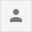 ВідповістиПереслатиВідповістиПереслати